За внесение исправлений и (или) изменений в записи актов гражданского состоянияЗа внесение исправлений и (или) изменений в записи актов гражданского состояния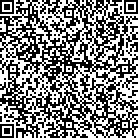 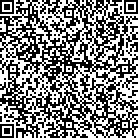 Для быстрой оплаты считайте штрих-код УФК по Магаданской области (Управление Минюста России по Магаданской области и ЧАО, л/с 04471880190)Для быстрой оплаты считайте штрих-код 	ИНН:	4909099555	КПП:	490901001	БИК:	044442001Для быстрой оплаты считайте штрих-код 	р/с:	40101810505070010001	в	ОТДЕЛЕНИЕ МАГАДАНДля быстрой оплаты считайте штрих-код 	КБК:	31810805000010002110	ОКТМО:	44701000Для быстрой оплаты считайте штрих-код 	Сумма(руб):	650